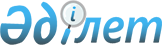 Об утверждении государственного образовательного заказа на дошкольное воспитание и обучение, размера родительской платы на 2018 годПостановление акимата Тупкараганского района Мангистауской области от 5 февраля 2018 года № 26. Зарегистрировано Департаментом юстиции Мангистауской области 21 февраля 2018 года № 3530
      Примечание РЦПИ.

      В тексте документа сохранена пунктуация и орфография оригинала.
      В соответствии с Законами Республики Казахстан от 23 января 2001 года "О местном государственном управлении и самоуправлении в Республике Казахстан" и  от 27 июля 2007 года "Об образовании", акимат Тупкараганского района ПОСТАНОВЛЯЕТ:
      1. Утвердить государственный образовательный заказ на дошкольное воспитание и обучение, размер родительской платы на 2018 год по Тупкараганскому району, согласно к настоящему приложению.
      2. Государственному учреждению "Тупкараганский районный отдел образования" (Утесбаева А.) обеспечить государственную регистрацию настоящего постановления в органах юстиции, его официальное опубликование в Эталонном контрольном банке нормативных правовых актов Республики Казахстан и в средствах массовой информации, размещение на интернет-ресурсе акимата района.
      3. Контроль за исполнением настоящего постановления возложить на заместителя акима Тупкараганского района Алтынгалиева Т.
      4. Настоящее постановление вступает в силу со дня государственной регистрации в органах юстиции и вводится в действие по истечении десяти календарных дней после дня его первого официального опубликования. Государственный образовательный заказ на дошкольное воспитание и обучение, размер родительской платы на 2018 год по Тупкараганскому району
					© 2012. РГП на ПХВ «Институт законодательства и правовой информации Республики Казахстан» Министерства юстиции Республики Казахстан
				
      Аким района

Т. Асауов
Приложение к постановлению
акимата Тупкараганского района
от "5" февраля 2018 года
№ 26

№
Груп пы в  орга ни зац иях  дош коль ного воспи тания и обу чен ия
Количество воспитанников организациях  дошкольного воспитания и обучения
Количество воспитанников организациях  дошкольного воспитания и обучения
Количество воспитанников организациях  дошкольного воспитания и обучения
Количество воспитанников организациях  дошкольного воспитания и обучения
Количество воспитанников организациях  дошкольного воспитания и обучения
Количество воспитанников организациях  дошкольного воспитания и обучения
Размер родительской платы в организациях дошкольного воспитания и обучения в месяц (тенге)
Размер родительской платы в организациях дошкольного воспитания и обучения в месяц (тенге)
Размер родительской платы в организациях дошкольного воспитания и обучения в месяц (тенге)
Размер родительской платы в организациях дошкольного воспитания и обучения в месяц (тенге)
Размер родительской платы в организациях дошкольного воспитания и обучения в месяц (тенге)
Размер родительской платы в организациях дошкольного воспитания и обучения в месяц (тенге)
№
Груп пы в  орга ни зац иях  дош коль ного воспи тания и обу чен ия
Д е т с к и й  с а д  / г о с у д а р с т в е н н ы й /
Д е т с к и й  с а д  /  ч а с т н ы й /
Мини-центр  при  школе с пол ным  днем пребы вания
Мини-центр  при  школе с непол ным  днем пребы вания
Самос тоя тель ный  мини-центр  с пол ным днем пребы вания
Само стоя тель ный мини- центр с непол ным  днем пребы вания
Д е т с к и й  с а д  / г о с у д а р с т в е н н ы й /
Д е т с к и й  с а д  /  ч а с т н ы /
Мини-центр  при  школе с пол ным днем пребы вания
Мини-центр  при  школе с непол ным  днем пребы вания
Самос тоя тель ный мини-центр с пол ным днем пребы вания
Самос тоя тель ный мини-центр с непол ным днем пребы вания
1
От  1 до  3 гру пп
50
225
50
148
До 3 лет

9842,05

от 3 до 7 лет

11669,6 
9842,05

11669,6
9842,05

11669,6
9842,05

11669,6
2
От 4  до 5 гру пп
200
200
9842,05

11669,6
9842,05

11669,6
3
От  6 до  7 гру пп
1120
140
9842,05

11669,6
9842,05

11669,6